Maths for Chemists QuestionsMS 0.0 Recognise and make use of appropriate units in calculationsFill in the tables to show that you can convert between different units.MS 0.1 Recognise and use expressions in decimal, ordinary and standard formChange these numbers into standard form:60004508000090004000007500000.02340.00670.00000000234MS 0.2 Use ratios, fractions and percentagesSimplify the following ratios to their simplest forms.2:44:8:123:5:93:9:18Complete the table to show the conversion of percentages, fractions and ratios.MS 0.3 Estimate resultsFor a reaction that takes 2 minutes and 30 seconds at 345K, how fast would the reaction be at the following temperatures?335K					355K				375KMS 0.4 Use calculators to find and use power, exponential and logarithmic functionsUse your calculator to find out the answers to each of these:4569311123Calculate log10 of the following numbers:10001768178734055678356MS1.1 Use an appropriate number of significant figuresComplete the tableMS1.2 Find arithmetic meansFind the mean of each set of titration data:12.1, 12.2, 12.210.9, 10.8, 10.7, 10.513.5, 13.3, 13.3, 13.2, 13.2In a GCSE exam, 35% of the final mark is awarded for exam 1, 40% for exam2 and 25% for the coursework. What is the final percentage for each of these students?MS 1.3 Identify uncertainties in measurements and use simple techniques to determine uncertainty when data are combinedCalculate the uncertainty and the percentage uncertainty of:A measurement of the height of bubbles, measured with a ruler where the smallest increment is 1mm. The readings observed were 5, 8 and 17mm. A measurement of a volume of hydrochloric acid, measured using a measuring cylinder where the smallest measurement was 0.2cm3.MS 2.1 Understand and use the symbols =, <, <<, >, >> ~ 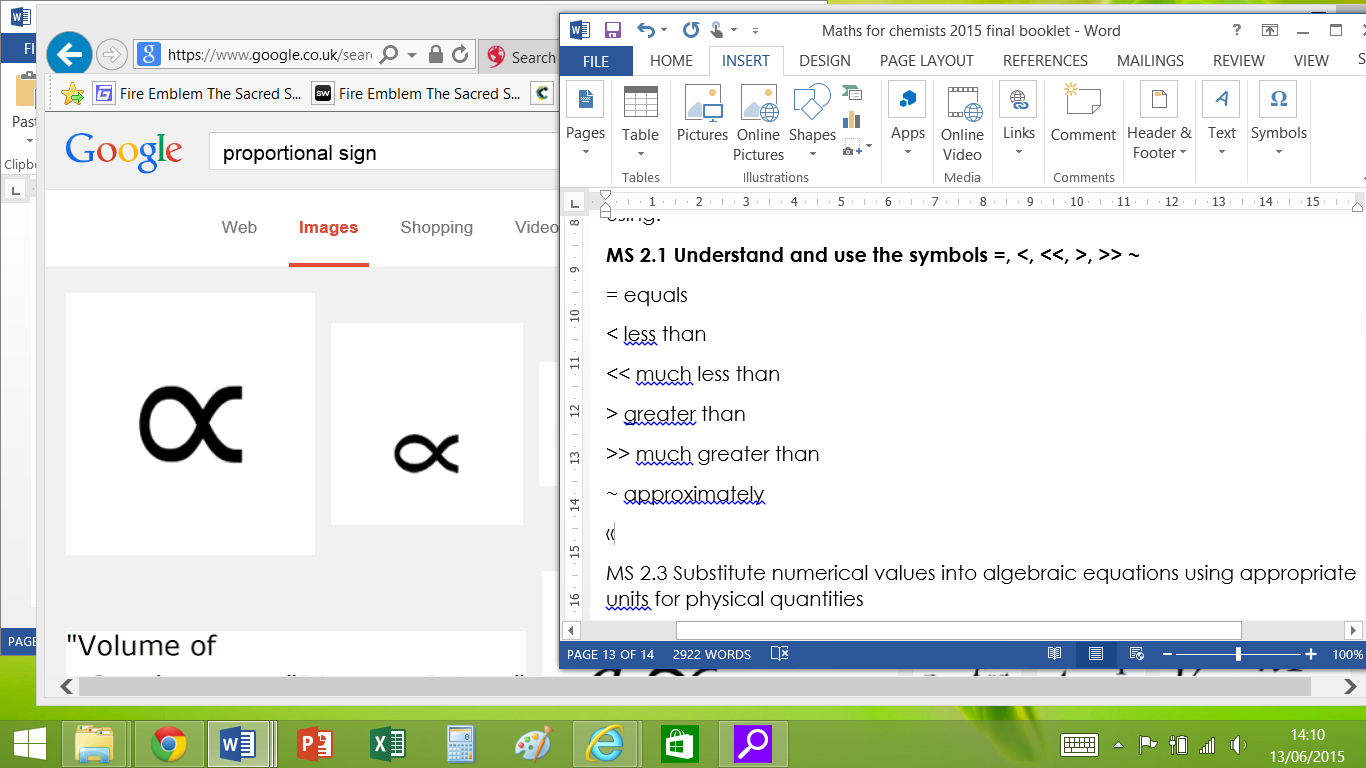 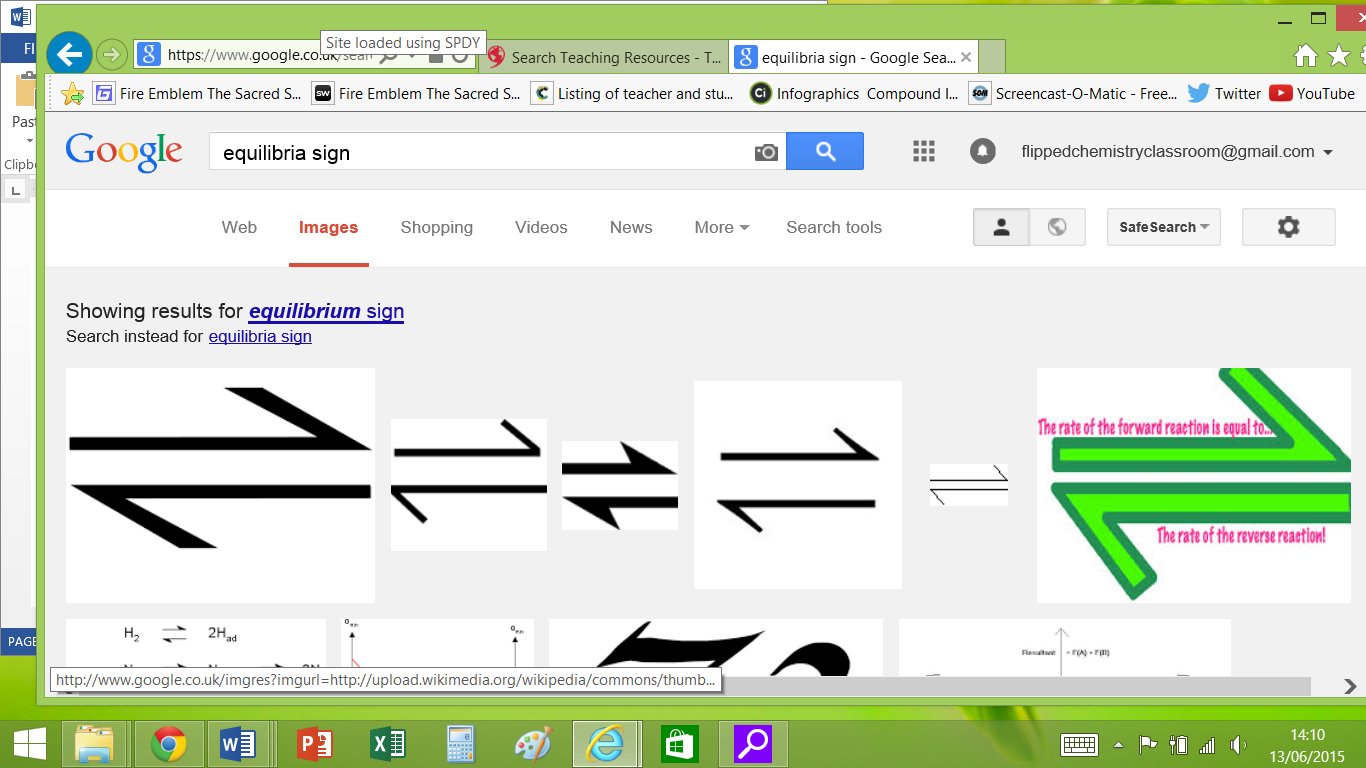 Write the correct symbol next to the meaning. MS 2.3 Substitute numerical values into algebraic equations using appropriate units for physical quantitiesCalculate the number of moles in 5g of methane.Calculate the concentration of a solution which contains 12g of sodium chloride in 2dm3.MS 2.4 Solve algebraic equationsRearrange PV = nRT to make n the subject.Rearrange q=mcΔT to make m the subject.Rearrange number of moles = mass/Mr to make mass the subject.MS 2.5 Use logarithm in relation to quantities that range over several orders of magnitudeUse your calculator and the equation pH = -log10[H+] to calculate the pH of the following solutions:1M HCl1.5MHCl3M HCl1M H2SO4MS 3.2 Plot two variables from experimental or other data Plot a graph of the following data:MS3.3 Determine the slope and intercept of a linear graphCalculate the gradient and the intercept of each of the lines:AB:					AC: 					BC: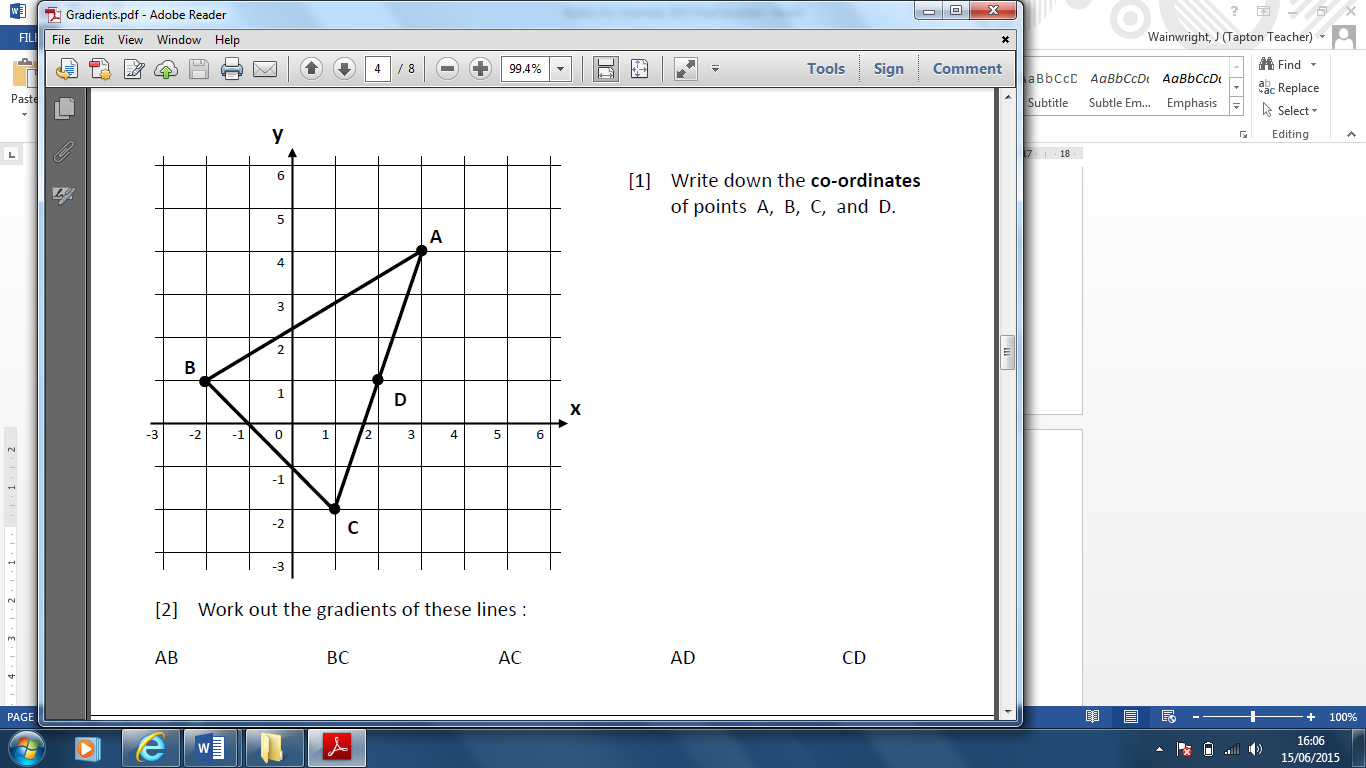 MS 3.5 Draw and use the slope of a tangent to a curve as the measure of rate of changeFor the graph that you drew in Exercise 3.2, calculate the rate of reaction at 0, 30 and 60 seconds.ͦCKPakPaatmospheres5367341007730213456756457894637cm3dm3m3gkg3344525694367451456787.874539673901842Ratio FractionsPercentages3:45/6, 1/635%, 65%Rounded to 1 significant figureRounded to 2 significant figuresRounded to 3 significant figures1.23674946.238174563820310360.01268392.7874920.00002874Exam 1 %Exam 2 %Coursework %Final markStudent A655489Student B343754Student C675878Student D545756Student E767879directly proportional toreversible reaction (both forward and backward reaction occur)Equals greater thanless thanapproximatelymuch less thanmuch greater thanTime / minutesVolume of gas produced / cm3109515100201054012060145